Dictées flashs - Liste 15Dictée d’entraînement 1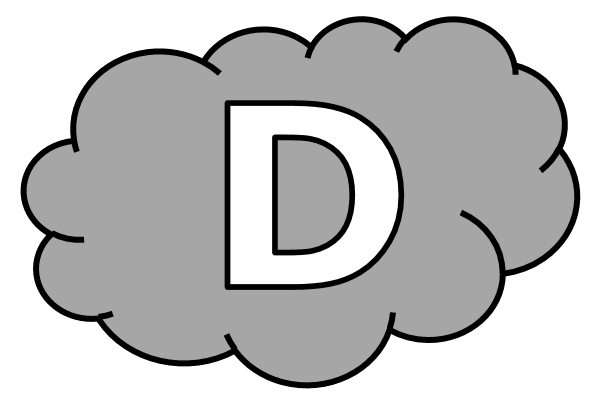 ............. une ................................. où les .................................. étaient fréquentes, les ................................. représentaient .................................. la puissance du ............................................. .Dictées flashs - Liste 15Dictée d’entraînement 2......... mon ................................. , la guerre était finie ........................... longtemps et les .................................... aux ................................... murs de ........................... étaient ..................................... . Dictées flashs - Liste 15Dictée d’entraînement 3Pendant la ................................... , nous trouvâmes .............................. dans une ................................... petite ............................. , au .............................. du grand ........................................... .Dictées flashs - Liste 15					Dictée bilanAu ............................... Âge, dans toute l’................................. , s’.................................... des ..................................... forts. Ils ....................................... la ................................. des .................................. . ............. cette ............................ de ................................. ............. de pillages, le .............................. aux ....................................... murailles de ......................... ........................ le ............................. refuge des ...................................... ...................................... . Le plus ............................... , il .................................... les ................................ ................ ................................. défier tous les ......................................... .Dictées flashs - Liste 15Dictée d’entraînement 1Pendant la dictée, cherche et recopie les bons mots :souvent - châteaux - seigneur - guerres - époqueÀ une ................................ où les ................................. étaient fréquentes, les .................................... représentaient .......................... la puissance du ................................... .Dictées flashs - Liste 15Dictée d’entraînement 2Pendant la dictée, cherche et recopie les bons mots :épais - depuis - époque - pierre - châteauxÀ mon ............................. , la guerre était finie ............................... longtemps et les ................................. aux .............................. murs de ............................... étaient vides.Dictées flashs - Liste 15Dictée d’entraînement 3Pendant la dictée, cherche et recopie les bons mots :cabane - refuge - guerre - malheureuse - piedPendant la ............................... , nous trouvâmes .............................. dans une ........................................ petite ..................................... , au ............................ du grand château.Dictées flashs - Liste 15Dictée bilanPendant la dictée, cherche et recopie les bons mots :malheureux - puissance - pierre - souvent - Moyen - châteaux - guerres - épaissesAu ............................. Âge, dans toute l’Europe, s’élevaient des ............................ forts. Ils représentaient la ...................................... des seigneurs. À cette époque de ....................... et de pillages, le château aux .................................. murailles de ............................. était le seul refuge des ....................................... paysans. Le plus .......................... , il dominait les alentours et semblait défier tous les périls.CompétenceDans le texteRéussiteJe sais écrire les mots de la liste.13Je sais faire les accords dans le groupe nominal.7Je sais faire les accords entre le verbe et le sujet.5Je sais écrire les homophones grammaticaux.3